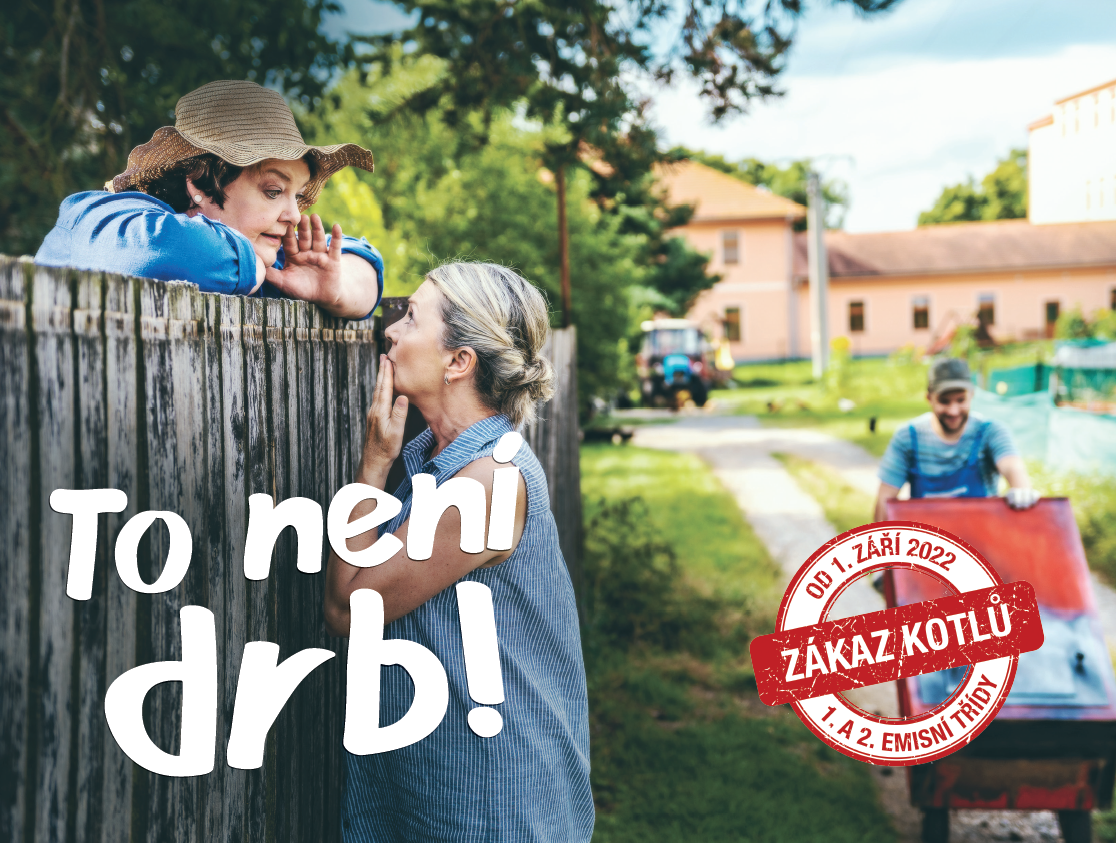 Pozvánka na seminář pro občany obcí a měst ke Kotlíkovým dotacím V Moravskoslezském kraji – 4. výzva pro nízkopříjmové občanyTermín a čas konání: 23. 5. 2022 v 14:00 hod.Místo konání: Městský úřad Vítkov,                                     náměstí Jana Zajíce 7,                                     velký sál úřaduObsah semináře: pravidla a podmínky dotačního programu,elektronická žádost,nejčastější chyby v žádosti a finančním vyúčtování.